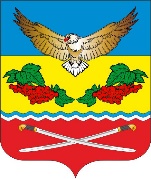  РОСТОВСКАЯ ОБЛАСТЬЦИМЛЯНСКИЙ РАЙОНМУНИЦИПАЛЬНОЕ ОБРАЗОВАНИЕ «КАЛИНИНСКОЕ СЕЛЬСКОЕ ПОСЕЛЕНИЕ»   СОБРАНИЕ ДЕПУТАТОВКАЛИНИНСКОГО  СЕЛЬСКОГО ПОСЕЛЕНИЯРЕШЕНИЕ            25.12.2020                                  № 94                             ст. КалининскаяО внесении в Законодательное СобраниеРостовской области в порядке законодательнойинициативы проекта областного закона«О внесении изменения в Областной закон «О местном самоуправлении в Ростовской области»                                                                                                       В соответствии с частью 1 статьи 46 Устава Ростовской области, статьей 291 Областного закона от 28 декабря 2005 года № 436-ЗС «О местном самоуправлении в Ростовской области», на основании статьи  24 Устава муниципального образования «Калининское сельское поселение» Собрание депутатов Калининского сельского поселения	       РЕШИЛО:1. Внести в порядке законодательной инициативы в Законодательное Собрание Ростовской области проект областного закона «О внесении изменения в Областной закон «О местном самоуправлении в Ростовской области» согласно приложению к настоящему решению.2. Назначить представителем Собрания депутатов Калининского сельского поселения при рассмотрении указанного проекта областного закона в Законодательном Собрании Ростовской области Председателя Собрания депутатов - Главу Калининского сельского поселения – Н.Н. Капканова3. Контроль за исполнением настоящего решения возложить на комиссию по бюджету, налогам и муниципальной собственности Собрания депутатов Калининского сельского поселения.4. Настоящее решение вступает в силу со дня его принятия. Председатель Собрания депутатов –глава Калининского сельского поселения                           Н.Н.Капканов                                                      ОБЛАСТНОЙ ЗАКОНО ВНЕСЕНИИ ИЗМЕНЕНИЯ В ОБЛАСТНОЙ ЗАКОН «О МЕСТНОМ САМОУПРАВЛЕНИИ В РОСТОВСКОЙ ОБЛАСТИ»Статья 1         Внести в пункт 1 приложения 411  к  Областному закону от 28 декабря 2005 года № 436-ЗС «О местном самоуправлении в Ростовской области» изменение, дополнив его строками 45-58 следующего содержания:                                                                                                                                 ».Статья 2Право собственности на имущество, передаваемое в  соответствии с   настоящим Областным законом, возникает со дня подписания передаточного акта о принятии имущества в муниципальную собственность, но не позднее трех месяцев со дня вступления настоящего Областного закона в силу.Статья 3	Настоящий Областной закон вступает в силу со дня его официального опубликования.Председатель Собрания депутатов – глава Калининского сельского поселения                                      Н.Н.КапкановПриложение к решениюСобрания депутатовКалининскогосельского поселенияот  25.12.2020      № 94ПринятЗаконодательным Собранием______________________  2021 года«45.Автодорога с асфальтобетонным покрытием протяженностью  139 м, кадастровый номер61:41:0060106:300ст-ца Калининская,пер. Театральный-администрация Калининского  сельского поселения46.Земельный участок, кадастровый номер 61:41:0060106:297ст-ца Калининская,пер. Театральный901 администрация Калининского  сельского поселения47.Автодорога с асфальтобетонным покрытием протяженностью 491 м,кадастровый номер61:41:0060403:489х. Антонов,ул. Садовая-администрация Калининского  сельского поселения48.Земельный участок,кадастровый номер
61:41:0000000:19230х. Антонов, ул. Садовая3509администрация Калининского  сельского поселения49.Автодорога с асфальтобетонным покрытием протяженностью  522 м,  кадастровый номер 61:41:0060403:490х. Антонов,ул. Юбилейная-администрация Калининского  сельского поселения50.Земельный участок,кадастровый номер
61:41:0060403:488х. Антонов,ул. Юбилейная3306администрация Калининского  сельского поселения51.Автодорога с асфальтобетонным покрытием протяженностью  499 м, кадастровый номер61:41:0060404:340х. Антонов, ул. Спортивная-администрация Калининского  сельского поселения 52.Земельный участок,кадастровый номер
61:41:0060404:339х. Антонов, ул. Спортивная3447 администрация Калининского  сельского поселения53.Автодорога с асфальтобетонным покрытием протяженностью  578 м, кадастровый номер
61:41:0060401:250х. Антонов,ул. Антоновская-администрация Калининского  сельского поселения54.Земельный участок,кадастровый номер
61:41:0000000:19228х. Антонов,ул. Антоновская3293администрация Калининского  сельского поселения55.Автодорога с асфальтобетонным покрытием протяженностью  242 м, кадастровый номер
61:41:0000000:19255х. Антонов,ул. Просвещения-администрация Калининского  сельского поселения56.Земельный участок,кадастровый номер
61:41:0000000:19229х. Антонов,ул. Просвещения2001администрация Калининского  сельского поселения57.Автодорога с асфальтобетонным покрытием протяженностью  130 м, кадастровый номер
61:41:0060305:132ст-ца Терновская, пер. Весенний-администрация Калининского  сельского поселения58.Земельный участок,кадастровый номер
61:41:0000000:19253ст-ца Терновская,пер. Весенний2418администрация Калининского  сельского поселенияГубернатор Ростовской областиВ.Ю.  Голубев  